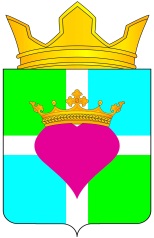 Главасельского поселения АшитковскоеВоскресенский муниципальный район Московской области140231, Московская область, Воскресенский район, сел. Ашитково, ул.Юбилейная, д. 10; тел: (8-496) 7-71-31ПОСТАНОВЛЕНИЕот "31" декабря 2014 года								 № 622 ⌐									¬Об утверждении административного регламента предоставления муниципальной услуги по предоставлению информации об объектах недвижимого имущества, находящихся в муниципальной собственности и предназначенных для сдачи в аренду	В соответствии с Федеральным законом от 27.07.2010 № 210 ФЗ «Об организации предоставления государственных и муниципальных услуг», постановлением правительства РФ от 16.05.2011 № 373 «О разработке и утверждении административных регламентов исполнения государственных функций и административных регламентов предоставления государственных услуг», постановлением главы сельского поселения Ашитковское Воскресенского муниципального района Московской области № 403/1 от 31.10.2012 «Об утверждении порядка разработки административных регламентов предоставления муниципальных услуг в муниципальном образовании «сельское поселение Ашитковское», уставом сельского поселения Ашитковское Воскресенского муниципального района Московской областиПОСТАНОВЛЯЮ:1. Утвердить административный регламент предоставления муниципальной услуги по предоставлению информации об объектах недвижимого имущества, находящихся в муниципальной собственности и предназначенных для сдачи в аренду (Приложение).2. Считать утратившим силу постановление главы сельского поселения Ашитковское № 547 от 19.12.2014 «Об утверждении административного регламента предоставления муниципальной услуги по предоставлению информации об объектах недвижимого имущества, находящихся в муниципальной собственности и предназначенных для сдачи в аренду».3. Обнародовать настоящее постановление на официальном сайте администрации сельского поселения Ашитковское Воскресенского муниципального района Московской области.4. Настоящее постановление вступает в силу с 12.01.2015.5. Контроль за исполнением  настоящего постановления оставляю за собой.Главасельского поселения                                                                                       О.В. СухарьУтвержденпостановлением Главысельского поселения АшитковскоеВоскресенского муниципального районаМосковской областиот «31»  декабря 2014 г. № 622АДМИНИСТРАТИВНЫЙ РЕГЛАМЕНТпредоставления муниципальной услуги по предоставлению информации об объектах недвижимого имущества, находящихся в муниципальной собственности и предназначенных для сдачи в арендуI. Общие положенияПредмет регулирования административного регламента предоставления муниципальной услугиПредметом регулирования настоящего административного регламента предоставления муниципальной услуги по предоставлению муниципальной услуги по предоставлению информации об объектах недвижимого имущества, находящихся в муниципальной собственности и предназначенных для сдачи в аренду (далее - административный регламент) являются правоотношения, возникающие между заявителями и администрацией сельского поселения Ашитковское Воскресенского муниципального района Московской области, возникающие в связи с предоставлением администрацией сельского поселения Ашитковское Воскресенского муниципального района Московской области муниципальной услуги по приему заявок и последующее предоставление информации об объектах недвижимого имущества, находящихся в муниципальной собственности и предназначенных для сдачи в аренду (далее - муниципальная услуга) на территории сельского поселения Ашитковское Воскресенского муниципального района Московской области.Административный регламент разработан в целях повышения качества и доступности результатов предоставления муниципальной услуги, определяет сроки, порядок и последовательность действий администрации сельского поселения Ашитковское Воскресенского муниципального района Московской области, при осуществлении полномочий.Лица, имеющие право на получение муниципальной услугиМуниципальная услуга представляется физическим и юридическим лицам (далее – заявители).При обращении за получением муниципальной услуги от имени заявителей взаимодействие с администрацией сельского поселения Ашитковское Воскресенского муниципального района Московской области вправе осуществлять их уполномоченные представители.Требования к порядку информирования о порядке предоставления муниципальной услугиИнформирование граждан о порядке предоставления муниципальной услуги осуществляется специалистами администрации сельского поселения Ашитковское Воскресенского муниципального района Московской области и работниками многофункциональных центров предоставления государственных и муниципальных услуг Московской области, расположенных на территории сельского поселения Ашитковское Воскресенского муниципального района Московской области (далее – МФЦ).Основными требованиями к информированию граждан о порядке предоставления муниципальной услуги являются достоверность предоставляемой информации, четкость изложения информации, полнота информирования.Информация о порядке предоставления муниципальной услуги содержит следующие сведения:1) наименование и почтовые адреса администрации сельского поселения Ашитковское Воскресенского муниципального района Московской области и МФЦ;2) справочные номера телефонов администрации сельского поселения Ашитковское Воскресенского муниципального района Московской области и МФЦ;3) адрес официального сайта администрации сельского поселения Ашитковское Воскресенского муниципального района Московской области и МФЦ в информационно-телекоммуникационной сети «Интернет» (далее – сеть Интернет);4) график работы администрации сельского поселения Ашитковское Воскресенского муниципального района Московской области и МФЦ;5) требования к письменному запросу заявителей о предоставлении информации о порядке предоставления муниципальной услуги;6) перечень документов, необходимых для получения муниципальной услуги;7) выдержки из правовых актов, содержащих нормы, регулирующие деятельность по предоставлению муниципальной услуги;8) текст административного регламента с приложениями;9) перечень документов, необходимых для получения муниципальной услуги;10) краткое описание порядка предоставления муниципальной услуги;11) образцы оформления документов, необходимых для получения муниципальной услуги, и требования к ним;12) перечень типовых, наиболее актуальных вопросов граждан, относящихся к компетенции администрации сельского поселения Ашитковское Воскресенского муниципального района Московской области, МФЦ и ответы на них.Информация о порядке предоставления муниципальной услуги размещается на информационных стендах в помещениях администрации сельского поселения Ашитковское Воскресенского муниципального района Московской области и МФЦ, предназначенных для приема заявителей, на официальном сайте администрации сельского поселения Ашитковское Воскресенского муниципального района Московской области и официальном сайте МФЦ в сети Интернет, в федеральной государственной информационной системе «Единый портал государственных и муниципальных услуг (функций)» (далее – Единый портал государственных и муниципальных услуг), в государственной информационной системе Московской области «Портал государственных и муниципальных услуг (функций) Московской области» (далее – Портал государственных и муниципальных услуг Московской области), а также предоставляется по телефону и электронной почте по обращению Заявителя.Справочная информация о месте нахождения администрации сельского поселения Ашитковское Воскресенского муниципального района Московской области, МФЦ, органов и организаций, участвующих в предоставлении муниципальной услуги, их почтовые адреса, официальные сайты в сети Интернет, информация о графиках работы, телефонных номерах и адресах электронной почты представлена в Приложении 1 к административному регламенту.При общении с гражданами специалисты администрации сельского поселения Ашитковское Воскресенского муниципального района Московской области и работники МФЦ обязаны корректно и внимательно относиться к гражданам, не унижая их чести и достоинства. Информирование о порядке предоставления муниципальной услуги необходимо осуществлять с использованием официально-делового стиля речи.II. Стандарт предоставления муниципальной услугиНаименование муниципальной услугиМуниципальная услуга по предоставлению информации об объектах недвижимого имущества, находящихся в муниципальной собственности и предназначенных для сдачи в аренду.Наименование органа, предоставляющего муниципальную услугуПредоставление муниципальной услуги осуществляется администрацией сельского поселения Ашитковское Воскресенского муниципального района Московской области. Администрация сельского поселения Ашитковское Воскресенского муниципального района Московской области организует предоставление муниципальной услуги по принципу «одного окна», в том числе на базе МФЦ.Администрация сельского поселения Ашитковское Воскресенского муниципального района Московской области, МФЦ, на базе которых организовано предоставление  муниципальной услуги, не вправе требовать от заявителя осуществления действий, в том числе согласований, необходимых для получения муниципальной услуги и связанных с обращением в иные государственные органы (органы местного самоуправления) и организации.Результат предоставления муниципальной услугиРезультатами предоставления муниципальной услуги являются:- предоставление заявителю информации об объектах недвижимого имущества, находящихся в муниципальной собственности и предназначенных для сдачи в аренду;- мотивированный отказ в предоставлении муниципальной услуги, оформленный на бумажном носителе или в электронной форме в соответствии с требованиями действующего законодательства Российской Федерации.Срок регистрации запроса заявителяЗаявление, представленное на бумажном носителе в администрацию сельского поселения Ашитковское Воскресенского муниципального района Московской области или МФЦ, регистрируется в срок не более 3 календарных дней с момента поступления в администрацию сельского поселения Ашитковское Воскресенского муниципального района Московской области. В случае если исполнение всех административных процедур предоставляется работниками МФЦ, то регистрация заявления осуществляется не позднее 1 рабочего дня, следующего за днем поступления заявления и документов в МФЦ.Регистрация заявления, направленного в форме электронного документа посредством Единого портала государственных и муниципальных услуг, Портала государственных и муниципальных услуг Московской области, осуществляется не позднее 1 рабочего дня, следующего за днем поступления в администрацию сельского поселения Ашитковское Воскресенского муниципального района Московской области.Срок предоставления муниципальной услугиСрок предоставления муниципальной услуги не может превышать 30 календарных дней с даты поступления заявления в администрацию сельского поселения Ашитковское Воскресенского муниципального района Московской области или в МФЦ.Выдача (направление) результата предоставления муниципальной услуги осуществляется в срок, не превышающий 5 календарных дней.Правовые основания предоставления муниципальной услугиПредоставление муниципальной услуги осуществляется в соответствии с:- Гражданским кодексом Российской Федерации (Собрание законодательства Российской Федерации, 05.12.1994, N 32, ст. 3301.);- Федеральный закон от 26 июля 2006 г. N 135-ФЗ "О защите конкуренции" ;- Федеральным законом от 02.05.2006 № 59-ФЗ «О порядке рассмотрения обращений граждан Российской Федерации» (Собрание законодательства Российской Федерации, 2006, № 19, ст. 2060; 2010, № 27, ст. 3410, 2013, № 27, ст. 3474);- Федеральным законом от 27.07.2010 (в ред. от 23.07.2013) № 210-ФЗ «Об организации предоставления государственных и муниципальных услуг» (Собрание законодательства Российской Федерации, 2010, № 31, ст. 4179; 2011, № 27, ст. 3880; № 29, ст. 4291; № 30, ст. 4587; № 49, ст. 7061; 2012, № 31, ст. 4322, 2013, № 30 (Часть I), ст. 4084); - Федеральным законом от 06.10.2003 № 131-ФЗ «Об общих принципах организации местного самоуправления в Российской Федерации» (Собрание законодательства Российской Федерации, 06.10.2003 г., № 40, ст. 3822);- приказ ФАС России от 10.02.2010 N 67 (ред. от 24.12.2013) "О порядке проведения конкурсов или аукционов на право заключения договоров аренды, договоров безвозмездного пользования, договоров доверительного управления имуществом, иных договоров, предусматривающих переход прав в отношении государственного или муниципального имущества, и перечне видов имущества, в отношении которого заключение указанных договоров может осуществляться путем проведения торгов в форме конкурса";- постановлением Правительства Российской Федерации от 16.05.2011 
№ 373 «О разработке и утверждении административных регламентов исполнения государственных функций и административных регламентов предоставления государственных услуг» (Собрание законодательства Российской Федерации, 30.05.2011, № 22, ст. 3169);- распоряжением Правительства Российской Федерации от 17.12.2009 
№ 1993-р (в ред. от 28.12.2011) «Об утверждении сводного перечня первоочередных государственных и муниципальных услуг, предоставляемых органами исполнительной власти субъектов Российской Федерации и органами местного самоуправления в электронном виде, а также услуг, предоставляемых в электронном виде учреждениями и органами субъектов Российской Федерации и муниципальными учреждениями» (Собрание законодательства Российской Федерации, 2009, № 52, ст. 6626; 2010, № 37, ст. 4777, 2012, № 2, ст. 375);- постановлением Правительства Московской области от 27.09.2013 г. 
№ 777/42 «Об организации предоставления государственных услуг исполнительных органов государственной власти Московской области на базе многофункциональных центров предоставления государственных и муниципальных услуг, а также об утверждении Перечня государственных услуг исполнительных органов государственной власти Московской области, предоставление которых организуется по принципу «одного окна», в том числе на базе многофункциональных центров предоставления государственных и муниципальных услуг, и Рекомендуемого перечня муниципальных услуг, предоставляемых органами местного самоуправления муниципальных образований Московской области, а также услуг, оказываемых муниципальными учреждениями и другими организациями, предоставление которых организуется по принципу «одного окна», в том числе на базе многофункциональных центров предоставления государственных и муниципальных услуг» (Ежедневные Новости. Подмосковье, № 199, 24.10.2013);- постановлением Правительства Московской области от 25.04.2011 № 365/15 «Об утверждении Порядка разработки и утверждения административных регламентов исполнения государственных функций и административных регламентов предоставления государственных услуг центральными исполнительными органами государственной власти Московской области, государственными органами Московской области» (Ежедневные Новости. Подмосковье, № 77, 05.05.2011).Исчерпывающий перечень документов, необходимых, в соответствии с нормативными правовыми актами Российской Федерации, нормативными правовыми актами Московской области и муниципальными правовыми актами, для предоставления муниципальной услуги, услуг, необходимых и обязательных для ее предоставления, способы их получения заявителями, в том числе в электронной форме, и порядок их предоставления При обращении за получением муниципальной услуги заявитель представляет:1) заявление, которое должно содержать следующие сведения:- для физических лиц: фамилию, имя, отчество (последнее - при наличии), личную подпись и дату, в заявлении также указывается почтовый или электронный адрес, по которому должен быть направлен ответ, либо отметка о получении ответа через МФЦ;- для юридических лиц: полное и сокращенное (при наличии) наименование, организационно-правовую форму, подпись руководителя и дату, в заявлении также указывается почтовый или электронный адрес, по которому должен быть направлен ответ, либо отметка о получении ответа через МФЦ.2) В случае если предоставление информации предполагает обработку персональных данных, то к заявлению физические лица прикладывают документ, удостоверяющий личность заявителя.При личном приеме заявитель - физическое лицо представляет документ, удостоверяющий личность.Заявителем представляется копия документа, удостоверяющего права (полномочия) представителя физического или юридического лица, если с заявлением обращается представитель заявителя.Форма заявления представлена в Приложении 2 к административному регламенту. В бумажном виде форма заявления может быть получена заявителем непосредственно в организационно правовом отделе администрации сельского поселения Ашитковское Воскресенского муниципального района Московской области или МФЦ.Форма заявления доступна для копирования и заполнения в электронном виде на Едином портале государственных и муниципальных услуг и Портале государственных и муниципальных услуг Московской области, на официальном сайте администрации сельского поселения Ашитковское Воскресенского муниципального района Московской области, сайте МФЦ в сети Интернет, а также по обращению заявителя может быть выслана на адрес его электронной почты.Исчерпывающий перечень документов, необходимых в соответствии с нормативными правовыми актами для предоставления муниципальной услуги, которые находятся в распоряжении государственных органов, органов местного самоуправления и иных органов и подведомственных им организациях, участвующих в предоставлении муниципальных услуг, и которые заявитель вправе представить по собственной инициативе, а также способы их получения заявителями, в том числе в электронной форме, порядок их представленияДокументы, необходимые для предоставления муниципальной услуги, которые находятся в распоряжении органов и организаций, отсутствуют. Администрация сельского поселения Ашитковское Воскресенского муниципального района Московской области и МФЦ не вправе требовать от заявителя представления документов и информации или осуществления действий, представление или осуществление которых не предусмотрено нормативными правовыми актами, регулирующими отношения, возникающие в связи с предоставлением муниципальной услуги.Администрация сельского поселения Ашитковское Воскресенского муниципального района Московской области и МФЦ не вправе требовать от заявителя также представления документов, которые находятся в распоряжении органов, предоставляющих государственные или муниципальные услуги, либо подведомственных органам государственной власти или органам местного самоуправления организаций, участвующих в предоставлении муниципальной услуги, в соответствии с нормативными правовыми актами Российской Федерации, нормативными правовыми актами Московской области, муниципальными правовыми актами.Исчерпывающий перечень оснований для отказа в приеме документов, необходимых для предоставления муниципальной услугиОснования для отказа в приеме документов не предусмотрены. Исчерпывающий перечень оснований для приостановления или отказа в предоставлении муниципальной услугиОснованиями для отказа в предоставлении муниципальной услуги являются:1) выявление в представленных документах недостоверной, искаженной или неполной информации;2) подача заявления лицом, не входящим в перечень лиц, установленный законодательством и пунктом 3 настоящего административного регламента;3) непредставление заявителем документов, предусмотренных в пункте 20 настоящего административного регламента;4) запрашиваемая информация не относится к вопросам объектов недвижимого имущества, находящихся в муниципальной собственности и предназначенных для сдачи в аренду.Мотивированный отказ в предоставлении муниципальной услуги подписывается главой сельского поселения Ашитковское Воскресенского муниципального района Московской области и выдается заявителю с указанием причин отказа.По требованию заявителя, решение об отказе в предоставлении муниципальной услуги предоставляется в электронной форме или может выдаваться лично или направляться по почте в письменной форме либо выдается через МФЦ.Основания для приостановления в предоставлении муниципальной услуги отсутствуют.Перечень услуг, необходимых и обязательных для предоставления муниципальной услуги, в том числе сведения о документах выдаваемых организациями, участвующими в предоставлении муниципальной услугиУслуги, необходимые и обязательные для предоставления муниципальной услуги, отсутствуют. Порядок, размер и основания взимания государственной пошлины или иной платы за предоставление муниципальной услугиПредоставление муниципальной услуги осуществляется бесплатно. Максимальный срок ожидания в очереди при подаче запроса о предоставлении муниципальной услуги, услуги организации, участвующей в предоставлении муниципальной услуги, и при получении результата предоставления таких услуг Максимальное время ожидания в очереди при личной подаче заявления о предоставлении муниципальной услуги составляет не более 15 минут.Срок ожидания в очереди при получении результата предоставления муниципальной услуги не должен превышать 15 минут.Требования к помещениям, в которых предоставляется муниципальная услуга, услуги организации, участвующей в предоставлении муниципальной услуги, к местам ожидания и приема заявителей, размещению и оформлению визуальной, текстовой и мультимедийной информации о порядке предоставления муниципальной услугиПредоставление муниципальных услуг осуществляется в специально выделенных для этих целей помещениях администрации сельского поселения Ашитковское Воскресенского муниципального района Московской области и МФЦ. Для заявителей должно быть обеспечено удобство с точки зрения пешеходной доступности от остановок общественного транспорта. Путь от остановок общественного транспорта до помещений приема и выдачи документов должен быть оборудован соответствующими информационными указателями.В случае если имеется возможность организации стоянки (парковки) возле здания (строения), в котором размещено помещение приема и выдачи документов, организовывается стоянка (парковка) для личного автомобильного транспорта заявителей. За пользование стоянкой (парковкой) с заявителей плата не взимается.Для парковки специальных автотранспортных средств инвалидов на каждой стоянке выделяется не менее 10% мест (но не менее одного места), которые не должны занимать иные транспортные средства.Вход в помещение приема и выдачи документов должен обеспечивать свободный доступ заявителей, быть оборудован удобной лестницей с поручнями, широкими проходами, а также пандусами для передвижения кресел-колясок.На здании рядом с входом должна быть размещена информационная табличка (вывеска), содержащая следующую информацию:наименование органа;место нахождения и юридический адрес;режим работы;номера телефонов для справок;адрес официального сайта.Фасад здания должен быть оборудован осветительными приборами, позволяющими посетителям ознакомиться с информационными табличками.Помещения приема и выдачи документов должны предусматривать места для ожидания, информирования и приема заявителей. В местах для информирования должен быть обеспечен доступ граждан для ознакомления с информацией не только в часы приема заявлений, но и в рабочее время, когда прием заявителей не ведется.В помещении приема и выдачи документов организуется работа справочных окон, в количестве, обеспечивающем потребности граждан.Характеристики помещений приема и выдачи документов в части объемно-планировочных и конструктивных решений, освещения, пожарной безопасности, инженерного оборудования должны соответствовать требованиям нормативных документов, действующих на территории Российской Федерации.Помещения приема выдачи документов оборудуются стендами (стойками), содержащими информацию о порядке предоставления муниципальных услуг.Помещение приема и выдачи документов может быть оборудовано информационным табло, предоставляющем информацию о порядке предоставления муниципальной услуги (включая трансляцию видеороликов, разъясняющих порядок предоставления муниципальных услуг), а также регулирующим поток «электронной очереди». Информация на табло может выводиться в виде бегущей строки.Информационное табло размещается рядом со входом в помещение таким образом, чтобы обеспечить видимость максимально возможному количеству заинтересованных лиц.В местах для ожидания устанавливаются стулья (кресельные секции, кресла) для заявителей.В помещении приема и выдачи документов выделяется место для оформления документов, предусматривающее столы (стойки) с бланками заявлений и канцелярскими принадлежностями. В помещениях приема и выдачи документов могут быть размещены платежные терминалы, мини-офисы кредитных учреждений по приему платы за предоставление муниципальных услуг.Информация о фамилии, имени, отчестве и должности сотрудника администрации сельского поселения Ашитковское Воскресенского муниципального района Московской области и МФЦ, должна быть размещена на личной информационной табличке и на рабочем месте специалиста.Для заявителя, находящегося на приеме, должно быть предусмотрено место для раскладки документов. Прием заявок и последующее предоставление информации об объектах недвижимого имущества, находящихся в муниципальной собственности и предназначенных для сдачи в аренду,  должны осуществляться в разных окнах (кабинетах).В помещениях приема и выдачи документов размещается абонентский ящик, а также стенд по антикоррупционной тематике. Кроме того, в помещениях приема и выдачи документов могут распространяться иные материалы (брошюры, сборники) по антикоррупционной тематике.Показатели доступности и качества муниципальных услуг (возможность получения информации о ходе предоставления муниципальной услуги, возможность получения услуги в электронной форме или в МФЦПоказателями доступности и качества муниципальной услуги являются:достоверность предоставляемой гражданам информации;полнота информирования граждан;наглядность форм предоставляемой информации об административных процедурах;удобство и доступность получения информации заявителями о порядке предоставления муниципальной услуги;соблюдение сроков исполнения отдельных административных процедур и предоставления муниципальной услуги в целом;соблюдений требований стандарта предоставления муниципальной услуги;отсутствие жалоб на решения, действия (бездействие) должностных лиц администрации сельского поселения Ашитковское Воскресенского муниципального района Московской области и МФЦ, в ходе предоставления муниципальной услуги;отсутствие жалоб на решения, действия (бездействие) должностных лиц администрации сельского поселения Ашитковское Воскресенского муниципального района Московской области и муниципальных служащих в ходе предоставления муниципальной услуги;полнота и актуальность информации о порядке предоставления муниципальной услуги.Заявителям предоставляется возможность получения информации о ходе предоставления муниципальной услуги, возможность получения муниципальной услуги в электронной форме с использованием Портала государственных и муниципальных услуг Московской области, Единого портала государственных и муниципальных услуг и по принципу «одного окна» на базе МФЦ. Организация предоставления муниципальной услуги осуществляется в МФЦ в соответствии с заключенными в установленном порядке соглашениями о взаимодействии.При получении муниципальной услуги заявитель осуществляет не более 2 взаимодействий с должностными лицами администрации сельского поселения Ашитковское Воскресенского муниципального района Московской области, работниками МФЦ в том числе:- при подаче заявления и документов в администрацию сельского поселения Ашитковское Воскресенского муниципального района Московской области, МФЦ;- при получении результата предоставления муниципальной услуги в администрации сельского поселения Ашитковское Воскресенского муниципального района Московской  области, МФЦ.Продолжительность каждого взаимодействия не должна превышать 10 минут.Продолжительность ожидания в очереди при обращении заявителя для получения муниципальной услуги не может превышать 15 минут.Заявителю предоставляется возможность личного обращения за получением муниципальной услуги по принципу «одного окна» в МФЦ, а также обращения в электронной форме посредством официального сайта администрации сельского поселения Ашитковское Воскресенского муниципального района Московской области в сети Интернет, сайта МФЦ в сети Интернет, Единого портала государственных и муниципальных услуг, Портала государственных и муниципальных услуг Московской области.Иные требования, в том числе учитывающие особенности предоставления муниципальной услуги в электронной формеОрганизация предоставления муниципальной услуги осуществляется по принципу «одного окна» на базе МФЦ при личном обращении заявителя. При предоставлении муниципальной услуги работниками МФЦ исполняются следующие административные процедуры:1) прием и регистрация заявления и документов, необходимых для предоставления муниципальной услуги;2) рассмотрение заявления и принятие решения о предоставлении (об отказе предоставления) муниципальной услуги;3) выдача документа, являющегося результатом предоставления муниципальной услуги.Организация предоставления муниципальной услуги на базе МФЦ осуществляется в соответствии с соглашением о взаимодействии между администрацией сельского поселения Ашитковское Воскресенского муниципального района Московской области и МФЦ, заключенным в установленном порядке.Заявители имеют возможность получения муниципальной услуги в электронной форме с использованием Единого портала государственных и муниципальных услуг и Портала государственных и муниципальных услуг Московской области в части:1) получения информации о порядке предоставления муниципальной услуги;2) ознакомления с формой заявления, необходимой для получения муниципальной услуги, обеспечения доступа к ним для копирования и заполнения в электронном виде;3) направления запроса и документов, необходимых для предоставления муниципальной услуги;4) осуществления мониторинга хода предоставления муниципальной услуги;5) получения результата предоставления муниципальной услуги в соответствии с действующим законодательством.При направлении запроса о предоставлении муниципальной услуги в электронной форме заявитель формирует заявление на предоставление муниципальной услуги в форме электронного документа и подписывает его электронной подписью в соответствии с требованиями Федерального закона № 63-ФЗ и требованиями Федерального закона № 210-ФЗ.При направлении заявления о предоставлении муниципальной услуги в электронной форме заявитель вправе приложить к заявлению о предоставлении муниципальной услуги документы, указанные в подпункте 2 пункта 20 административного регламента, которые формируются и направляются в виде отдельных файлов в соответствии с требованиями законодательства.При направлении заявления и прилагаемых к нему документов в электронной форме представителем заявителя, действующим на основании доверенности, доверенность должна быть представлена в форме электронного документа, подписанного электронной подписью уполномоченного лица, выдавшего (подписавшего) доверенность.Для обработки персональных данных при регистрации субъекта персональных данных на Едином портале государственных и муниципальных услуг и на Портале государственных и муниципальных услуг Московской области получение согласия заявителя в соответствии с требованиями статьи 6 Федерального закона №152-ФЗ не требуется.Заявителям предоставляется возможность для предварительной записи на подачу заявления для предоставления муниципальной услуги. Предварительная запись может осуществляться следующими способами по выбору заявителя:при личном обращении заявителя в администрацию сельского поселения Ашитковское Воскресенского муниципального района Московской области, его территориальный отдел или МФЦ;по телефону администрации сельского поселения Ашитковское Воскресенского муниципального района Московской области или МФЦ;через официальный сайт администрации сельского поселения Ашитковское Воскресенского муниципального района Московской области или МФЦ.При предварительной записи заявитель сообщает следующие данные:для физического лица: фамилию, имя, отчество (последнее при наличии);для юридического лица: наименование юридического лица; контактный номер телефона;адрес электронной почты (при наличии);желаемые дату и время представления документов. Предварительная запись осуществляется путем внесения указанных сведений в книгу записи заявителей, которая ведется на бумажных и/или электронных носителях.Заявителю сообщаются дата и время приема документов, окно (кабинет) приема документов, в которые следует обратиться. При личном обращении заявителю выдается талон-подтверждение. Заявитель, записавшийся на прием через официальный сайт администрации сельского поселения Ашитковское Воскресенского муниципального района Московской области или МФЦ, может распечатать аналог талона-подтверждения.Запись заявителей на определенную дату заканчивается за сутки до наступления этой даты.При осуществлении предварительной записи заявитель в обязательном порядке информируется о том, что предварительная запись аннулируется в случае его не явки по истечении 15 минут с назначенного времени приема.Заявителям, записавшимся на прием через официальный сайт администрации сельского поселения Ашитковское Воскресенского муниципального района Московской области или МФЦ, за день до приема отправляется напоминание на указанный адрес электронной почты о дате, времени и месте приема, а также информация об аннулировании предварительной записи в случае не явки по истечении 15 минут с назначенного времени приема.Заявитель в любое время вправе отказаться от предварительной записи. В отсутствии заявителей, обратившихся по предварительной записи, осуществляется прием заявителей, обратившихся в порядке очереди. График приема (приемное время) заявителей по предварительной записи устанавливается главой сельского поселения Ашитковское Воскресенского муниципального района Московской области или МФЦ в зависимости от интенсивности обращений.III.  Состав, последовательность и сроки выполнения административных процедур (действий), требования к порядку их выполнения, в том числе особенности выполнения административных процедур (действий) в электронной формеПредоставление муниципальной услуги включает в себя следующие административные процедуры:1) прием и регистрация заявления и документов, необходимых для предоставления муниципальной услуги;2) рассмотрение заявления и принятие решения о предоставлении (об отказе предоставления) муниципальной услуги;3) выдача документа, являющегося результатом предоставления муниципальной услуги.Блок-схема предоставления муниципальной услугиБлок-схема последовательности действий при предоставлении муниципальной услуги представлена в Приложении 3 к административному регламенту.Прием и регистрация заявления и документов, необходимых для предоставления муниципальной услугиОснованием для начала осуществления административной процедуры по приему и регистрации заявления и документов, необходимых для предоставления муниципальной услуги, является поступление в администрацию сельского поселения Ашитковское Воскресенского муниципального района Московской области заявления о предоставлении муниципальной услуги и прилагаемых к нему документов, представленных заявителем:а) в администрацию сельского поселения Ашитковское Воскресенского муниципального района Московской области:посредством личного обращения заявителя,посредством почтового отправления;в электронной форме посредством Единого портала государственных и муниципальных услуг, Портала государственных и муниципальных услуг Московской области, электронной почты;б) в МФЦ посредством личного обращения заявителя.Прием заявления и документов, необходимых для предоставления муниципальной услуги осуществляется в МФЦ в соответствии с соглашением о взаимодействии между администрацией сельского поселения Ашитковское Воскресенского муниципального района Московской области и МФЦ, заключенным в установленном порядке.Прием и регистрация заявления и прилагаемых к нему документов осуществляется специалистом администрации сельского поселения Ашитковское Воскресенского муниципального района Московской области или работником МФЦ, ответственным за прием и регистрацию документов.При поступлении заявления и прилагаемых к нему документов посредством личного обращения заявителя в администрацию сельского поселения Ашитковское Воскресенского муниципального района Московской области или МФЦ, специалист, ответственный за прием и регистрацию документов, осуществляет следующую последовательность действий:1) устанавливает предмет обращения;2) устанавливает соответствие личности заявителя документу, удостоверяющему личность (в случае, если заявителем является физическое лицо); 3) проверяет наличие документа, удостоверяющего права (полномочия) представителя физического или юридического лица (в случае, если с заявлением обращается представитель заявителя);4) проверяет заявление на наличие подчисток, приписок, зачеркнутых слов и иных неоговоренных исправлений, серьезных повреждений, не позволяющих однозначно истолковать их содержание;5) осуществляет прием заявления и при наличии выявленных недостатков  описывает их;6) вручает копию описи заявителю.Максимальное время приема заявления и прилагаемых к нему документов при личном обращении заявителя не превышает 30 минут.При отсутствии у заявителя, обратившегося лично, заполненного заявления или неправильном его заполнении, специалист организационно правового отдела администрации сельского поселения Ашитковское Воскресенского муниципального района Московской области или МФЦ, ответственный за прием и регистрацию документов, консультирует заявителя по вопросам заполнения заявления.При поступлении заявления и прилагаемых к нему документов в администрацию сельского поселения Ашитковское Воскресенского муниципального района Московской области посредством почтового отправления опись направляется заявителю заказным почтовым отправлением с уведомлением о вручении в течение 3 календарных дней с даты получения заявления и прилагаемых к нему документов.В случае поступления заявления и прилагаемых к нему документов (при наличии) в электронной форме специалист администрации сельского поселения Ашитковское Воскресенского муниципального района Московской области или МФЦ, ответственный за прием и регистрацию документов, осуществляет следующую последовательность действий:1) просматривает электронный образ заявления и прилагаемых к нему документов;2) осуществляет контроль полученных электронных образов заявления и прилагаемых к нему документов на предмет целостности;3) фиксирует дату получения заявления и прилагаемых к нему документов;4) направляет заявителю через личный кабинет уведомление о получении заявления и прилагаемых к нему документов (при наличии). Специалист администрации сельского поселения Ашитковское Воскресенского муниципального района Московской области или работник МФЦ осуществляет регистрацию заявления и прилагаемых к нему документов в соответствии с порядком делопроизводства, установленным администрацией сельского поселения Ашитковское Воскресенского муниципального района Московской области, в том числе осуществляет внесение соответствующих сведений в журнал регистрации обращений о предоставлении муниципальной услуги и (или) в соответствующую информационную систему администрации сельского поселения Ашитковское Воскресенского муниципального района Московской области.Регистрация заявления и прилагаемых к нему документов, полученных посредством личного обращения заявителя или почтового отправления, осуществляется в срок, не превышающий 3 календарных дней, с даты поступления заявления и прилагаемых к нему документов в администрацию сельского поселения Ашитковское Воскресенского муниципального района Московской области.Регистрация заявления и прилагаемых к нему документов (при наличии), полученных в электронной форме, осуществляется не позднее рабочего дня, следующего за днем их поступления в администрацию сельского поселения Ашитковское Воскресенского муниципального района Московской области.После регистрации заявление и прилагаемые к нему документы (при наличии), не позднее рабочего дня следующего за днем их регистрации, направляются на рассмотрение специалисту администрации сельского поселения Ашитковское Воскресенского муниципального района Московской области или работнику МФЦ, ответственному за подготовку документов по муниципальной услуге.Максимальный срок осуществления административной процедуры не может превышать 5 календарных дней с момента поступления заявления в администрации сельского поселения Ашитковское Воскресенского муниципального района Московской области  или в МФЦ.Результатом исполнения административной процедуры по приему и регистрации заявления и прилагаемых к нему документов (при наличии), необходимых для предоставления муниципальной услуги, является передача заявления и прилагаемых к нему документов сотруднику администрации сельского поселения Ашитковское Воскресенского муниципального района Московской области,  либо работнику МФЦ, ответственному за предоставление муниципальной услуги.Способом фиксации результата исполнения административной процедуры является внесение соответствующих сведений в журнал регистрации обращений за предоставлением муниципальной услуги или в соответствующую информационную систему администрации сельского поселения Ашитковское Воскресенского муниципального района Московской области.Рассмотрение заявления и принятие решения о предоставлении (об отказе предоставления) муниципальной услугиОснованием для начала административной процедуры является поступление заявления и документов сотруднику администрации сельского поселения Ашитковское Воскресенского муниципального района Московской области.Рассмотрение заявления и представленных документов, необходимых для предоставления муниципальной услуги и принятие решения о предоставлении (об отказе в предоставлении) муниципальной услуги осуществляется в МФЦ в соответствии с заключенными в установленном порядке соглашениями о взаимодействии.Рассмотрение заявления о предоставлении муниципальной услуги и представленных документов осуществляется сотрудником администрации сельского поселения Ашитковское Воскресенского муниципального района Московской области.Сотрудник администрации сельского поселения Ашитковское Воскресенского муниципального района Московской области  или работник МФЦ, ответственный за предоставление муниципальной услуги, осуществляет следующие действия:а) проверяет наличие документа, удостоверяющего права (полномочия) представителя физического или юридического лица (в случае, если с заявлением обращается представитель заявителя (заявителей));б) проверяет заявление на наличие подчисток, приписок, зачеркнутых слов и иных неоговоренных исправлений, серьезных повреждений, не позволяющих однозначно истолковать их содержание;в) рассматривает заявление на предмет соответствия запрашиваемой информации полномочиям администрации сельского поселения Ашитковское Воскресенского муниципального района Московской области. Продолжительность и (или) максимальный срок выполнения административного действия по рассмотрению заявления составляет 30 дней.В случае наличия оснований для отказа в предоставлении муниципальной услуги, изложенных в пункте 26 настоящего административного регламента, сотрудник администрации сельского поселения Ашитковское Воскресенского муниципального района Московской области готовит мотивированный отказ в предоставлении муниципальной услуги и направляет на подпись главе сельского поселения Ашитковское Воскресенского муниципального района Московской области.Продолжительность и (или) максимальный срок выполнения административного действия по подготовке мотивированного отказа в предоставлении муниципальной услуги составляет 30 дней.В случае если заявление оформлено в соответствии с требованиями, изложенными в пункте 20 настоящего административного регламента и в случае отсутствия оснований для отказа в предоставлении муниципальной услуги, сотрудник администрации сельского поселения Ашитковское Воскресенского муниципального района Московской области  принимает решение о предоставлении муниципальной услуги и подготавливает письменный ответ с указанием запрашиваемой информации об объектах недвижимого имущества, находящихся в муниципальной собственности и предназначенных для сдачи в аренду, и в течении 3 дней направляет указанные документы на подпись главе сельского поселения Ашитковское Воскресенского муниципального района Московской области.Результатом административной процедуры является подписанный мотивированный отказ в предоставлении муниципальной услуги или письменный ответ, содержащий запрашиваемую информацию. Продолжительность административной процедуры составляет не более 20 календарных дней.Способом фиксации результата исполнения административной процедуры является внесение записи в соответствующий журнал регистрации или в соответствующую информационную систему (при наличии) с присвоением регистрационного номера.Выдача документа, являющегося результатом предоставления муниципальной услугиОснованием для начала административной процедуры является подписанный мотивированный отказ в предоставлении муниципальной услуги или ответ, содержащий запрашиваемую информацию.Выдача документа, являющегося результатом предоставления муниципальной услуги, осуществляется МФЦ в соответствии с заключенными в установленном порядке соглашениями о взаимодействии.Выдача результата предоставления муниципальной услуги осуществляется способом, указанным заявителем при подаче заявления на получение муниципальной услуги, в том числе:при личном обращении в администрацию сельского поселения Ашитковское Воскресенского муниципального района Московской области; при личном обращении в МФЦ;посредством почтового отправления на адрес заявителя, указанный в заявлении;через личный кабинет на Едином портале государственных и муниципальных услуг или Портале государственных и муниципальных услуг Московской области.Ответ заявителю может быть дан в устной форме, в случае если заявитель обратился устно (по телефону) и не возражает на получение результата предоставления муниципальной услуги в устной форме. Способ фиксации результата выполнения административной процедуры является отметка в журнале корреспонденции на бумажном носителе и в электронной форме о выдачи результата предоставления муниципальной услуги заявителю.Продолжительность административной процедуры составляет не более  5 календарных дней.IV. Порядок и формы контроля за исполнением административного регламента предоставления муниципальной услугиПорядок осуществления текущего контроля за соблюдением и исполнением ответственными должностными лицами положений административного регламента и иных нормативных правовых актов, устанавливающих требования к предоставлению муниципальной услугиТекущий контроль за соблюдением и исполнением положений регламента и иных нормативных правовых актов, устанавливающих требования к предоставлению муниципальной услуги, осуществляется должностными лицами, ответственными за организацию работы по предоставлению муниципальной услуги.Текущий контроль осуществляется путем проведения ответственными должностными лицами структурных подразделений администрации сельского поселения Ашитковское Воскресенского муниципального района Московской области, ответственных за организацию работы по предоставлению муниципальной услуги, проверок соблюдения и исполнения положений регламента и иных нормативных правовых актов, устанавливающих требования к предоставлению муниципальной услуги.Порядок и периодичность осуществления плановых и внеплановых проверок полноты и качества предоставления муниципальной услугиКонтроль за полнотой и качеством предоставления муниципальной услуги осуществляется в формах:1) проведения плановых проверок;2) рассмотрения жалоб на действия (бездействие) должностных лиц администрации сельского поселения Ашитковское Воскресенского муниципального района Московской области, ответственных за предоставление муниципальной услуги.В целях осуществления контроля за полнотой и качеством предоставления муниципальной услуги проводятся плановые и внеплановые проверки. Порядок и периодичность осуществления плановых проверок устанавливается планом работы администрации сельского поселения Ашитковское Воскресенского муниципального района Московской области. При проверке могут рассматриваться все вопросы, связанные с предоставлением муниципальной услуги (комплексные проверки), или отдельный вопрос, связанный с предоставлением муниципальной услуги (тематические проверки). Проверка также может проводиться по конкретной жалобе заявителя.Внеплановые проверки проводятся в связи с проверкой устранения ранее выявленных нарушений административного регламента, а также в случае получения жалоб заявителей на действия (бездействие) должностных лиц администрации сельского поселения Ашитковское Воскресенского муниципального района Московской области.Ответственность муниципальных служащих органов местного самоуправления и иных должностных лиц за решения и действия (бездействие), принимаемые (осуществляемые) в ходе предоставления муниципальной услугиПо результатам проведенных проверок, в случае выявления нарушений соблюдения положений регламента, виновные должностные лица администрации сельского поселения Ашитковское Воскресенского муниципального района Московской области несут персональную ответственность за решения и действия (бездействие), принимаемые в ходе предоставления муниципальной услуги.Персональная ответственность должностных лиц администрации сельского поселения Ашитковское Воскресенского муниципального района Московской области  закрепляется в должностных регламентах в соответствии с требованиями законодательства Российской Федерации и законодательства Московской области.Положения, характеризующие требования к порядку и формам контроля за предоставлением муниципальной услуги, в том числе со стороны граждан, их объединений и организацийКонтроль за предоставлением муниципальной услуги, в том числе со стороны граждан, их объединений и организаций, осуществляется посредством открытости деятельности администрации сельского поселения Ашитковское Воскресенского муниципального района Московской области при предоставлении муниципальной услуги, получения гражданами, их объединениями и организациями актуальной, полной и достоверной информации о порядке предоставления муниципальной услуги и обеспечения возможности досудебного (внесудебного) рассмотрения жалоб.V. Досудебный (внесудебный) порядок обжалования решений и действий (бездействия) органа местного самоуправления, предоставляющего муниципальную услугу, а также его должностных лицПраво заявителя подать жалобу на решение и (или) действие (бездействие) органа, предоставляющего муниципальную услугу, а также их должностных лиц, муниципальных служащих при предоставлении муниципальной услугиЗаявители имеют право на обжалование действий или бездействия администрации сельского поселения Ашитковское Воскресенского муниципального района Московской области, должностных лиц администрации сельского поселения Ашитковское Воскресенского муниципального района Московской области, муниципальных служащих, а также принимаемых ими решений при предоставлении муниципальной услуги в досудебном (внесудебном) порядке.Предмет жалобыЗаявитель может обратиться с жалобой в том числе в следующих случаях:1) нарушение срока регистрации запроса заявителя о предоставлении муниципальной услуги;2) нарушение срока предоставления муниципальной услуги;3) требование у заявителя документов, не предусмотренных нормативными правовыми актами Российской Федерации, нормативными правовыми актами Московской области, муниципальными правовыми актами для предоставления муниципальной услуги;4) отказ в приеме документов, предоставление которых предусмотрено нормативными правовыми актами Российской Федерации, нормативными правовыми актами Московской области, муниципальными правовыми актами для предоставления муниципальной услуги, у заявителя;5) отказ в предоставлении муниципальной услуги, если основания отказа не предусмотрены федеральными законами и принятыми в соответствии с ними иными нормативными правовыми актами Российской Федерации, нормативными правовыми актами Московской области, муниципальными правовыми актами;6) затребование с заявителя при предоставлении  муниципальной услуги платы, не предусмотренной нормативными правовыми актами Российской Федерации, нормативными правовыми актами Московской области, муниципальными правовыми актами;7) отказ органа, предоставляющего муниципальную услугу, должностного лица органа, предоставляющего муниципальную услугу, в исправлении допущенных опечаток и ошибок в выданных в результате предоставления муниципальной услуги документах либо нарушение установленного срока таких исправлений.Органы местного самоуправления, уполномоченные на рассмотрение жалобы и должностные лица, которым может быть направлена жалобаЖалоба на действия (бездействие) администрации сельского поселения Ашитковское Воскресенского муниципального района Московской области, его муниципальных служащих, должностных лиц, а также на принимаемые ими решения при предоставлении муниципальной услуги может быть направлена Главе сельского поселения Ашитковское Воскресенского муниципального района Московской области.Порядок подачи и рассмотрения жалобыЖалоба подается в администрацию сельского поселения Ашитковское Воскресенского муниципального района Московской области. Жалобы на решения, принятые должностным лицом администрации сельского поселения Ашитковское Воскресенского муниципального района Московской области подаются в вышестоящий орган (при его наличии), либо, в случае его отсутствия, рассматриваются непосредственно должностным лицом администрации сельского поселения Ашитковское Воскресенского муниципального района Московской области.Жалоба может быть направлена в администрацию сельского поселения Ашитковское Воскресенского муниципального района Московской области по почте, через МФЦ, по электронной почте, через официальный сайт органа, предоставляющего муниципальную услугу, посредством Единого портала государственных и муниципальных услуг, Портала государственных и муниципальных услуг Московской области, а также может быть принята при личном приеме заявителя.Жалоба должна содержать:а) наименование органа, предоставляющего муниципальную услугу, должностного лица органа, предоставляющего муниципальную услугу, либо муниципального служащего, решения и действия (бездействие) которых обжалуются;б) фамилию, имя, отчество (последнее - при наличии), сведения о месте жительства заявителя - физического лица либо наименование, сведения о месте нахождения заявителя - юридического лица, а также номер (номера) контактного телефона, адрес (адреса) электронной почты (при наличии) и почтовый адрес, по которым должен быть направлен ответ заявителю;в) сведения об обжалуемых решениях и действиях (бездействии) органа, предоставляющего муниципальную услугу, должностного лица органа, предоставляющего муниципальную услугу, либо государственного муниципального служащего;г) доводы, на основании которых заявитель не согласен с решением и действием (бездействием) органа, предоставляющего муниципальную услугу, должностного лица органа, предоставляющего муниципальную услугу, либо муниципального служащего. Заявителем могут быть представлены документы (при наличии), подтверждающие доводы заявителя, либо их копии.В случае необходимости в подтверждение своих доводов заявитель прилагает к письменному обращению (жалобе) документы и материалы либо их копии.Сроки рассмотрения жалобыЖалоба, поступившая в администрацию сельского поселения Ашитковское, подлежит рассмотрению должностным лицом, наделенным полномочиями по рассмотрению жалобы, в течение пятнадцати рабочих дней со дня его регистрации, а в случае обжалования отказа органа, предоставляющего муниципальную услугу, должностного лица органа, предоставляющего муниципальную услугу, в приеме документов у заявителя либо в исправлении допущенных опечаток и ошибок или в случае обжалования нарушения установленного срока таких исправлений – в течение пяти рабочих дней со дня ее регистрации.Внесение изменений в результат предоставления муниципальной услуги в целях исправления допущенных опечаток и ошибок осуществляется администрацией сельского поселения Ашитковское Воскресенского муниципального района Московской области в срок не более 5 рабочих дней.Перечень оснований для приостановления рассмотрения жалобыУполномоченный на рассмотрение жалобы орган отказывает в удовлетворении жалобы в следующих случаях:наличие вступившего в законную силу решения суда, арбитражного суда по жалобе о том же предмете и по тем же основаниям;подача жалобы лицом, полномочия которого не подтверждены в порядке, установленном законодательством Российской Федерации;наличие решения по жалобе, принятого ранее в соответствии с требованиями настоящих Правил в отношении того же заявителя и по тому же предмету жалобы.Уполномоченный на рассмотрение жалобы орган вправе оставить жалобу без ответа в следующих случаях:наличие в жалобе нецензурных либо оскорбительных выражений, угроз жизни, здоровью и имуществу должностного лица, а также членов его семьи;отсутствие возможности прочитать какую-либо часть текста жалобы, фамилию, имя, отчество (при наличии) и (или) почтовый адрес заявителя, указанные в жалобе.если в письменном обращении не указаны фамилия гражданина, направившего обращение, и почтовый адрес, по которому должен быть направлен ответ на обращение; если жалоба подана заявителем в орган, в компетенцию которого не входит принятие решения по жалобе. В этом случае в течение 3 рабочих дней со дня ее регистрации указанный орган направляет жалобу в уполномоченный на ее рассмотрение орган и в письменной форме информирует заявителя о перенаправлении жалобы;если в письменном обращении заявителя содержится вопрос, на который ему многократно давались письменные ответы по существу в связи с ранее направляемыми обращениями, и при этом в обращении не приводятся новые доводы или обстоятельства, должностное лицо администрации сельского поселения Ашитковское Воскресенского муниципального района Московской области, либо уполномоченное на то лицо вправе принять решение о безосновательности очередного обращения и прекращении переписки с заявителем по данному вопросу при условии, что указанное обращение и ранее направляемые обращения направлялись в администрацию сельского поселения Ашитковское Воскресенского муниципального района Московской области или одному и тому же должностному лицу. О данном решении уведомляется заявитель, направивший обращение;если ответ по существу поставленного в обращении вопроса не может быть дан без разглашения сведений, составляющих государственную или иную охраняемую федеральным законом тайну, гражданину, направившему обращение, сообщается о невозможности дать ответ по существу поставленного в нем вопроса в связи с недопустимостью разглашения указанных сведений.Результат рассмотрения жалобыПо результатам рассмотрения жалобы администрация сельского поселения Ашитковское Воскресенского муниципального района Московской области принимает одно из следующих решений:1) удовлетворяет жалобу, в том числе в форме отмены принятого решения, исправления допущенных организационно правовым отделом администрации сельского поселения Ашитковское Воскресенского муниципального района Московской области, опечаток и ошибок в выданных в результате предоставления муниципальной услуги документах, возврата заявителю денежных средств, взимание которых не предусмотрено нормативными правовыми актами Российской Федерации, нормативными правовыми актами Московской области, муниципальными правовыми актами, а также в иных формах;2) отказывает в удовлетворении жалобы.Порядок информирования заявителя о результатах рассмотрения жалобыНе позднее дня, следующего за днем принятия решения, указанного в пункте 123 настоящего административного регламента, заявителю в письменной форме и по желанию в электронной форме направляется мотивированный ответ о результатах рассмотрения жалобы. Право заявителя на получение информации и документов, необходимых для обоснования и рассмотрения жалобыЗаявитель имеет право на получение исчерпывающей информации и документов, необходимых для обоснования и рассмотрения жалобы.Информация о порядке подачи и рассмотрения жалобы размещается на официальном сайте администрации сельского поселения Ашитковское Воскресенского муниципального района Московской области или МФЦ, на Едином портале государственных и муниципальных услуг, Портале государственных и муниципальных услуг Московской области, а также может быть сообщена заявителю в устной и/или письменной форме.Порядок обжалования решения по жалобеЗаявитель вправе обжаловать решения по жалобе вышестоящим должностным лицам.В случае установления в ходе или по результатам рассмотрения жалобы признаков состава административного правонарушения или преступления  администрация сельского поселения Ашитковское Воскресенского муниципального района Московской области в установленном порядке незамедлительно направляет имеющиеся материалы в органы прокуратуры.Заявитель имеет право на получение информации и документов, необходимых для обоснования и рассмотрения жалобы, при условии, что это не затрагивает права, свободы и законные интересы других лиц и что указанные документы не содержат сведения, составляющие государственную или иную охраняемую законодательством Российской Федерации тайну. При подаче жалобы заявитель вправе получить следующую информацию: местонахождение администрации сельского поселения Ашитковское Воскресенского муниципального района Московской области; перечень номеров телефонов для получения сведений о прохождении процедур по рассмотрению жалобы; местонахождение органов местного самоуправления, фамилии, имена, отчества (при наличии) и должности их руководителей, а также должностных лиц, которым может быть направлена жалоба. При подаче жалобы заинтересованное лицо вправе получить в организационно правовом отделе администрации сельского поселения Ашитковское Воскресенского муниципального района Московской области копии документов, подтверждающих обжалуемое действие (бездействие), решение должностного лица.Способы информирования заявителей о порядке подачи и рассмотрения жалобыИнформирование заявителей о порядке подачи и рассмотрения жалобы на решения и действия (бездействие) организационно правового отдела администрации сельского поселения Ашитковское Воскресенского муниципального района Московской области, его должностных, муниципальных служащих осуществляется посредством размещения информации на стендах в местах предоставления муниципальной услуги, на официальном сайте администрации сельского поселения Ашитковское Воскресенского муниципального района Московской области в сети Интернет, на Портале государственных и муниципальных услуг (функций) Московской области, на Едином портале государственных и муниципальных услуг (функций), в МФЦ, а также осуществляется в устной и (или) письменной форме. Приложение 1к административному регламентуСправочная информацияо месте нахождения, графике работы, контактных телефонах, адресах электронной почты органа, предоставляющего муниципальную услугу, структурных подразделений органа, предоставляющего муниципальную услугу, МФЦ и организаций, участвующих в предоставлении муниципальной услуги1. Администрация сельского поселения Ашитковское Воскресенского муниципального района Московской областиМесто нахождения администрации поселения Ашитковское: Московская область, Воскресенский район, с. Ашитково, ул. Юбилейная, д. 10График работы администрации сельского поселения Ашитковское:График приема заявителей в администрации сельского поселения Ашитковское Воскресенского муниципального района Московской области:Почтовый адрес администрации сельского поселения Ашитковское:140231, Московская область, Воскресенский район, с .Ашитково, ул. Юбилейная, д. 10.Контактный телефон:8-496-44-77-370.Официальный сайт администрации сельского поселения Ашитковское в сети Интернет: ashitkovoadmin.ru.Адрес электронной почты администрации сельского поселения Ашитковское Воскресенского муниципального района Московской области в сети Интернет: ashitkovo64@mail.ru.2. Наименование структурного подразделения, ответственного за предоставление муниципальной услуги – организационно правовой отдел Администрации сельского поселения Ашитковское Воскресенского муниципального района Московской областиМесто нахождения 140231, Московская область, Воскресенский муниципальный район, с. Ашитково, ул. Юбилейная, д. 10.График – организационно правового отдела Администрации сельского поселения Ашитковское Воскресенского муниципального района Московской области:График приема заявителей в организационно правовом отделе Администрации сельского поселения Ашитковское Воскресенского муниципального района Московской области:Почтовый адрес организационно правового отдела: 140231, Московская область, Воскресенский муниципальный район, с. Ашитково, ул. Юбилейная, 
д. 10.Контактный телефон: 8-496-44-77-370..Официальный сайт ashitkovoadmin.ru.Адрес электронной почты ashitkovo64@mail.ru..3. Место нахождения МФЦ: 140209, Московская область, г. Воскресенск, ул. Энгельса, д. 14а.График работы МФЦ:Почтовый адрес МФЦ:140209, Московская область, г. Воскресенск, 
ул. Энгельса, д. 14а.Телефон Call-центра: 8 (496) 444 81 33.Официальный сайт МФЦ в сети Интернет: : www.vmr-mo.ruПриложение 2____________________________________________________(указывается уполномоченный орган на предоставление услуги Московской области)Для физических лиц                                  __________________                                                    Фамилия                                  ___________________                                                  Имя                                            _______________________                                                          Отчество                                                        (при наличии)Для юридических лиц________________________организационно-правовая форма,полное (или сокращенное) наименование юридического лицаЗАЯВЛЕНИЕПрошу предоставить  информацию об объектах недвижимого имущества находящихся в мунипипальной  собственности__________________________  _____________________________________________________________________________________________________________________________________________________________________________________________      __________________     ___________________(Ф.И.О. должностного лица)           (подпись)                 (дата)"__" ________ 20__ г._________/_____________/(подпись) (расшифровка)Ответ прошу    направить почтовым сообщением по адресу: ______________________________                                                    (указать адрес)    направить сообщением на электронную почту: ____________________________                                                (указать адрес электронной                                                          почты)выдать лично: _____________________________________________________________                                (указать номер телефона)___________________________________________________________________________     (заявителем отмечается галочкой один из способов получения ответа  на заявление)Приложение 3Блок-схемапредоставления муниципальной услуги по приему заявок и последующее предоставление информации об объектах недвижимого имущества, находящихся в муниципальной собственности и предназначенных для сдачи в арендуПонедельник:С 09:00 до 17:00, перерыв с 13:00 до 14:00Вторник:С 09:00 до 17:00, перерыв с 13:00 до 14:00СредаС 09:00 до 17:00, перерыв с 13:00 до 14:00Четверг:С 09:00 до 17:00, перерыв с 13:00 до 14:00Пятница:С 09:00 до 17:00, перерыв с 13:00 до 14:00Субботавыходной день.Воскресенье:выходной день.Понедельник:-Вторник:С 09:00 до 16:00, перерыв с 13:00 до 14:00Среда-Четверг:С 09:00 до 16:00, перерыв с 13:00 до 14:00Пятница:-Субботавыходной день.Воскресенье:выходной день.Понедельник:С 09:00 до 17:00, перерыв с 13:00 до 14:00Вторник:С 09:00 до 17:00, перерыв с 13:00 до 14:00СредаС 09:00 до 17:00, перерыв с 13:00 до 14:00Четверг:С 09:00 до 17:00, перерыв с 13:00 до 14:00Пятница:С 09:00 до 17:00, перерыв с 13:00 до 14:00Субботавыходной день.Воскресенье:выходной день.Понедельник:-Вторник:-Среда-Четверг:С 09:00 до 16:00, перерыв с 13:00 до 14:00Пятница:-Субботавыходной день.Воскресенье:выходной день.Понедельник:8.30 - 17.30 (перерыв 13.00 - 13.45)Вторник:8.30 - 17.30 (перерыв 13.00 - 13.45)Среда8.30 - 17.30 (перерыв 13.00 - 13.45)Четверг:8.30 - 20.00 (перерыв 13.00 - 13.45)Пятница:8.30 - 16.15 (перерыв 13.00 - 13.45)Суббота8.30 - 14.00 (без перерыва)Воскресенье:выходной день.